新 书 推 荐中文书名：《迷宫之城》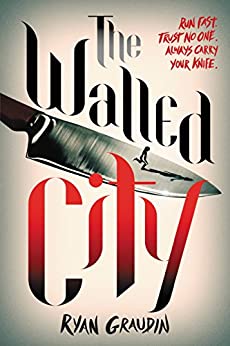 英文书名：THE WALLED CITY作    者：Ryan Graudin出 版 社：Little, Brown Books for Young Readers代理公司：ANA/Yao Zhang页    数：448页出版时间：2015年9月代理地区：中国大陆、台湾审读资料：电子稿类    型：14岁以上青少年文学/科幻冒险版权已授：英国、法国、德国、挪威、巴西、印度尼西亚、西班牙、葡萄牙、俄罗斯、土耳其。内容简介：灵感来源于香港九龙城寨卡内基文学奖提名作家带来惊心动魄的迷宫冒险电影正由《摘金奇缘》团队倾力打造730，这就是我被困在这里的日子。18，是我还剩下多少天可以寻找出路。这场争分夺秒的逃离是《移动迷宫》和《传奇》的碰撞！在迷宫之城有三条规则：快跑；不要相信任何人；永远带着你的刀。现在，我的生活完全取决于第一条。跑，向前跑，不停地跑。金、美仪和戴都生活在这座有围墙的城市里，这是一个由犯罪集团和街头帮派控制的无法无天的迷宫之城。那里的青少年都被游走在法律边缘，或是像金一样躲在暗无天日的角落。但是，当戴为金提供了一个机会，去寻找她失去的妹妹——美仪时，她开始了一场惊心动魄的赛跑，争分夺秒地逃离这座迷宫之城。戴，试图逃离自己难以忘怀的过去，为城中最无情的头目工作。但是为了找到获得自由的方法，他必须有一个能在城中自由穿梭而不被注意的人的帮助……
金隐藏在这座城市的雷达之下，害怕街头的黑帮会发现她最大的秘密。她扮成男孩以保持安全。尽管如此，每当有机会，她都会寻找丢失的妹妹……在这部充满创意和肾上腺素的小说中，他们都不顾一切地试图在时光流逝之前逃离这座无法无天的迷宫。媒体评价：“读者们会全神贯注地读到最后一页，才想起看封面。”——科克斯评论“这部黑暗而坚韧的作品毫不费力地将读者带入了一个充满危险和匮乏的世界。”——《学校图书馆学报》“一部扣人心弦的作品……格鲁丁巧妙地运用多种视角，创造了一个关于暴力、危险和生存的引人入胜的悬疑故事。”——《号角》杂志“格鲁丁巧妙地平衡了紧张的动作场面和抒情的语言，每个叙述者都有不同的声音，以及探究书中家庭、遗憾和第二次机会等深层主题。” ——《书单》杂志“格拉丁擅长用明喻和文学手法来描绘粗粝的环境和场景……三个故事巧妙地交织成了一个快节奏、引人注目的故事。” ——《出版商周刊》“《迷宫之城》从第一页开始就扼住了我的咽喉。从第一章到最后一章，我的心对这些人物既爱又怕。写得精彩绝伦——一个真正的胜利。”——贝丝·雷维斯，《纽约时报》畅销书作者“这座被围墙围住的城市阴暗而阴森，令人非常信服。这是一本你不容易忘记的书，一本你会想再读一遍的书。”——艾伦·欧，《预言》系列作者作者简介：瑞安·格鲁丁（Ryan Graudin）是一位获奖作家，著有七部小说，其中包括卡内基文学奖提名作品《狼》两部曲、《逆战》、《围墙之城》和《眨眼间的世界》。她与丈夫、女儿和他们的狼狗住在南卡罗来纳州。欲了解更多详情，请点击ryangraudin.com。谢谢您的阅读！请将回馈信息发至：张瑶（Yao Zhang）安德鲁﹒纳伯格联合国际有限公司北京代表处
北京市海淀区中关村大街甲59号中国人民大学文化大厦1705室, 邮编：100872
电话：010-82449325传真：010-82504200
Email: Yao@nurnberg.com.cn网址：www.nurnberg.com.cn微博：http://weibo.com/nurnberg豆瓣小站：http://site.douban.com/110577/微信订阅号：安德鲁书讯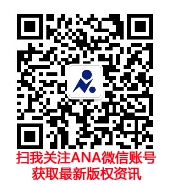 